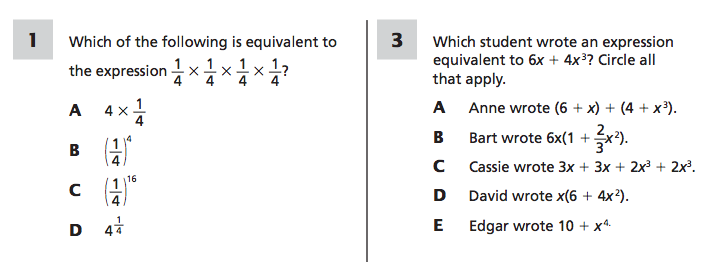 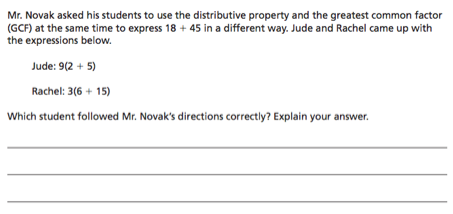 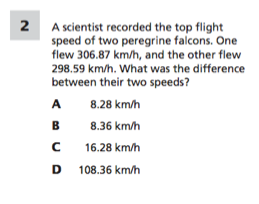 4) 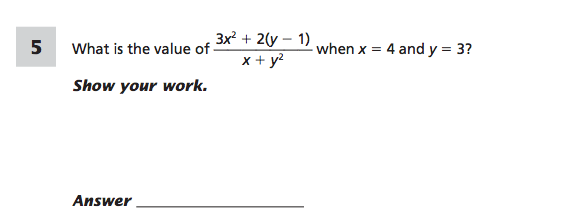 